Publicado en Barcelona el 30/06/2020 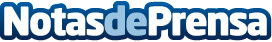 Rakuten TV estrena su nueva producción original Los secretos de La Roja – Campeones del MundoEl documental conmemora el 10º aniversario de la victoria en el Mundial de Sudáfrica y reúne testimonios inéditos de los principales protagonistas: Vicente del Bosque, Iker Casillas, Andrés Iniesta, David Villa y Xavi Hernández, entre otros. El documental se estrenará el jueves 9 de julio de forma exclusiva y gratuita en toda EuropaDatos de contacto:Jordi González938324602Nota de prensa publicada en: https://www.notasdeprensa.es/rakuten-tv-estrena-su-nueva-produccion Categorias: Nacional Cine Fútbol Televisión y Radio Entretenimiento Industria Téxtil http://www.notasdeprensa.es